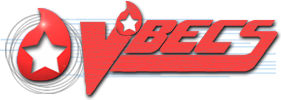 VistA Blood Establishment Computer Software (VBECS) 2.3.2 Rev BRelease Notes Version 3.0Department of Veterans AffairsEnterprise Project Management OfficeThis page intentionally left blank.Revision HistoryThis page intentionally left blank.Table of ContentsRevision History	iIntroduction	1Changed Features and Functions	1Untestable System-Level Corrected Code Requests	1VistA Software Dependencies	1VBECS User Documents	2Customer Support	4Problems?	4References	4VBECS SharePoint Site	4Installation Qualification (IQ) Documentation	4Validation Planning	6Table 1: Updates by Option	7Table 2: New ICCBBA Blood Products	11Appendix A: Place and Sign a VBECS Order (via CPRS GUI)	23Index	27This page intentionally left blank.IntroductionVistA Blood Establishment Computer Software (VBECS) 2.3.2 Rev B Release Notes contains information for changes and corrections made to VBECS in the 2.3.2 Rev B patch.  Perform a local evaluation and risk assessment of the changes to determine the requirements for local validation of the changes, including documentation of the assessment activities. See Validation Planning.Changed Features and FunctionsThis revision letter patch release is centrally focused around providing blood product updates released from International Council for Commonality in Blood Banking Automation, Inc. (ICCBBA) and to provide solutions to customer reported issues which could be addressed with database-only updates.Primary Goals of the ProjectRegulatory Compliance UpdatesBlood product updates released by ICCBBA April 2019 through September 2019.Fix known defects related to the blood product table.Customer Reported Issues and EnhancementsFix known defects and requests related to the Division Transfusion Report.Fix known defects and requests related to the Cost Accounting Report and Unit History Report.Present all ABO/Rh compatible units (including Limited and Quarantined) on the unit selection picklist when selecting blood units for a patient.Table 1: Updates by Option provides complete lists of the included changes.For a full list of new product codes see Table 2: New ICCBBA Blood Products.Service Desk ticket numbers are no longer included in the release notes, as the defect tracking number processes all changes. The defect tracking number is identified in the ticket prior to closure. Untestable System-Level Corrected Code RequestsNoneVistA Software DependenciesVBEC*2*6 - This is an informational VistA patch.VBECS User DocumentsThe following is a list of all the VBECS user documents that apply to the VBECS 2.3.2 Rev B patch release. The Updated column identifies the documents that have been updated with this VBECS 2.3.2 Rev B revision letter patch release.  These user documents are available from the VA Software Document Library (VDL) at https://www.va.gov/vdl/application.asp?appid=182.The following is a list of all the VBECS FAQ documents that apply to the VBECS 2.3.2 Rev B patch release. The Updated column identifies the documents that have been updated with this VBECS 2.3.2 Rev B revision letter patch release.  These FAQ documents are available from the VA SharePoint site at REDACTEDCustomer SupportProblems?Contact your Local Office of Information Technology (OIT) or Laboratory Information Manager (LIM) if you encounter VistA or CPRS connection problems and for training support before contacting the Service Desk (SD).If the problem remains unresolved after local VistA triage, call the Service Desk (below) and specify the Enterprise Application be set as VistA Blood Establishment Computer Software. This will cause the Assignment group to default to NTL Alert Blood Bank & VBECS, which alerts the Clin2 team.  Service Desk ContactREDACTED.ReferencesISBT128 Standard Technical Specification v 5.10.0VBECS SharePoint SiteThe VBECS SharePoint site provides a location for additional information related to the VBECS application such as FAQs, installation status, and release history.REDACTED.Installation Qualification (IQ) DocumentationThe expedited patch installation process will continue with the installation of VBECS 2.3.2 Rev B.  Validation PlanningThe following is a flowchart to help assess changes for validation planning.Table 1: Updates by OptionWhen performing validation of updates in Test Accounts, coordinate with local IT for policies pertaining to the availability of background jobs needed to support validations. In some cases, background jobs may need to be started.Table 2: New ICCBBA Blood ProductsTable 3: Products set to now allow modificationAppendix A: Place and Sign a VBECS Order (via CPRS GUI)Creating a Component Order in CPRS GUI:Start CPRS.Select certificate, enter PIN if required, or enter the Access Code and Verify Codes. Click OK.Select the division where you want the order placed. Click OK.Enter Patient ID. Click OK.Click on the Orders tab. Navigate to and select File  Update Provider/Location. Select Encounter Provider. Select the Visit (Patient) Location. Click OK.In the Write Orders pane (left side of window), select Blood Banks (VBECS).Select the Blood Bank Orders tab from the Blood Component and Diagnostic Test Order Form window.Enter the following values in the Blood Component and/or Diagnostic Test Order Form window:Blood ComponentQuantityModifierDate/Time WantedUrgencySurgery (only where Urgency = PRE-OP)Reason For RequestCommentClick the Accept Order button. Click OK on the Patient Chart pop-up message.Right-click on the newly placed order in the Active Orders list. Select Sign on menu. Enter your Signature Code into the Electronic Signature Code field. Click OK.Click the “X’ in the upper-right corner of the Print Orders window.Record the Lab Order # (number after “LB #” in Order column. This is the Lab Order Number used to accession the order.)Creating a Diagnostics Tests Order in CPRS GUI:Navigate to and select File  Select New Patient.Enter the Patient ID. Click OK.Navigate to and select File  Update Provider/Location. Select Encounter Provider.Select the Visit (Patient) Location. Click OK.Click the Orders tab.In the Write Orders pane (left side of window), select Blood Banks (VBECS).Select the Blood Bank Orders tab.Enter the following values in the Blood Component and Diagnostic Test Order Form window:Diagnostic TestUrgencySurgery (only where Urgency = PRE-OP)Reason For RequestCommentClick the Accept Order button.Right-click on the newly placed order in the Active Orders list. Select Sign on menu. Enter your Signature Code into the Electronic Signature Code field. Click OK.Click the “X’ in the upper-right corner of the Print Orders window.Record the Lab Order # (number after “LB #” in Order column. This is the Lab Order Number used to accession the order.)Accession a VBECS Order (via VistA)Open the VistA session of the test server.Enter Access and Verify codes.Enter the division where the order was placed.System Manager Menu Option: LAB		Laboratory DHCP Menu.Select Laboratory DHCP Menu Option: ACC	Accessioning menu .Select Accessioning menu Option: Accessioning tests ordered by ward order entrySelect Order number: Lab Order #Is this the correct order? Yes//   YESCollection Date@Time: //NowPrint labels on: LABLABEL// home  IRM				Specimen UID generated from accepting the order in LabACCESSION:  BB 0304 32  <2940630032>This page intentionally left blank.Index	CCustomer Support	4IIntroduction	1PProblems?	4RRelated Manuals and Materials	2VVA Service Desk	4This is the last page of VistA Blood Establishment Computer Software (VBECS) 2.3.2 Rev B Release Notes.DateRevisionDescriptionAuthor12/11/191.0VBECS 2.3.2 Rev BInitial version (Task 1105680)BBM Team1/3/202.0VBECS 2.3.2 Rev BUpdates from UAT (Task 1184550)VBECS User Documents: Updated VDL URLFAQ Documents list: UpdatedTable 1, Row 1: Updated Change Summary and Validation Scenario.Table 1, Row 3: Updated Change Summary.Table 1, Row 6: Updated Change Summary and Validation Scenario.Table 1, Row 7: Updated Change Summary.Table 1, Row 8: Updated Change Summary.Table 3: Added table.BBM Team2/12/203.0VBECS 2.3.2 Rev BUpdates from IOC (Task 1216020)FAQ Document table, FAQ Database Conversion Oddballs row: Corrected version date to “09/15/09”.Table 1, Row 1, Validation Scenario: Removed the testing of the collection facility name changing.Table 1, Row 1, Problem Summary: Added a note regarding the collection facility name defect. (1212351)BBM TeamUser DocumentVersionUpdated VistA Blood Establishment Computer Software (VBECS) 2.3.2 User Guide4.0YesVistA Blood Establishment Computer Software (VBECS) 2.3.2 Administrator User Guide3.0NoVistA Blood Establishment Computer Software (VBECS) 2.3.2 Known Defects and Anomalies3.0YesVistA Blood Establishment Computer Software (VBECS) 2.3.2 Technical Manual-Security Guide1.0NoVistA Blood Establishment Computer Software (VBECS) - Echo Interface Configuration and Setup Guide5.0NoVistA Blood Establishment Computer Software (VBECS) - Erytra Interface Configuration and Setup Guide2.0NoVistA Blood Establishment Computer Software (VBECS) - ProVue Interface Configuration and Setup Guide5.0NoVistA Blood Establishment Computer Software (VBECS) - Vision Interface Configuration and Setup Guide4.0NoFAQ DocumentVersionUpdated FAQ ABO subgroup Interpretations11/22/16NoFAQ Ancillary VistA Validation11/28/17NoFAQ Antibodies with No Antigen Negative Requirement10/15/14NoFAQ Blood Product Table Processes03/28/19NoFAQ CAP Comprehensive Transfusions Medicine Crossmatch Survey11/22/16NoFAQ Compound Antibodies02/27/13NoFAQ CPRS VBECS Order Details04/01/09NoFAQ Database Conversion Oddballs09/15/09NoFAQ Documenting Unhandled Exceptions05/21/07NoFAQ Handling ABO Incompatible Transfusion Situations09/23/14NoFAQ How to File a New Service Request for Changes to VBECS12/08/16NoFAQ How to take faster screen shots from Remote Desktop Session12/17/14NoFAQ Identifying a Comparable Blood Product Code03/28/19NoFAQ Local Facilities12/27/19YesFAQ Local Facilities FDA and FIN Registration NumbersRetiredYesFAQ Modification Target Not Available11/28/17NoFAQ Multidivisional QC Rack Workaround11/28/17NoFAQ Order Status Clarification11/15/17NoFAQ Polyspecific AHG Not Used for Testing01/29/10NoFAQ Proper Use of PIV Card with VBECS11/04/19NoFAQ QC Setup01/29/10NoFAQ Retesting QC11/01/11NoFAQ Retrieving an Expired Order12/07/17NoFAQ The Difference Between Transfusion Only and Full Service Facility Types02/08/10NoFAQ VBECS Blood Product Hierarchy03/28/19NoFAQ VBECS Computer Crossmatch Decision Tree02/08/12NoFAQ Weak D Policy01/11/10NoPlease ensure local contact information is available at all times. SD support will engage Enterprise Operations (EO) personnel as needed.Problems with connectivity to VistA and CPRS may require personnel from EO with VBECS server administrator access and VistA IT support access.If you experience a Food and Drug Administratin (FDA) reportable adverse event (patient death or serious injury) that VBECS may have caused or contributed to, contact the Service Desk directly to enter a ticket for Blood Bank software support.Blood Product Revisions ICCBBA Version 7.29.0, September 2019                                             Test Account Upgrade to VBECS 2.3.2 Revision B                                             Test Account Upgrade to VBECS 2.3.2 Revision BRequired Patch InstallationVistA Patch: N/AServer Patch: VBECS 2.3.2 Revision BInstallation Process for VBECS 2.3.2 Rev BInstalled by the BBM team, all sites will be installed in one day. The date of installation will be communicated through a ListServ announcement.Expected DowntimeNoneInstallation Communication for VBECS 2.3.2 Rev BListServ message will be sent after all Test accounts have been installed.Site ResponsibilityJoin VBECS-L message board on ListServ, if needed.Please communicate any changes to your site supervisor and Point of Contact (POC) since the last patch install to the BBM team to the email group “VA OIT BBM Team”.Site Record of Patch InstallationSites should take and save a screenshot of the VBECS Help, About window after the Test installation is performed. This displays the VBECS updated version information.                                              Production Account Upgrade to VBECS 2.3.2 Revision B                                             Production Account Upgrade to VBECS 2.3.2 Revision BRequired Patch InstallationVistA Patch: N/A Server Patch: VBECS 2.3.2 Revision BInstallation Process for VBECS 2.3.2 Rev BInstalled by the BBM team. Production installation does not require participation from the site contacts. A small number of sites will be installed each day over several days.  The schedule of installation dates will be communicated through a ListServ announcement.Expected DowntimeYou will be able to use VBECS during the patch installation. VBECS installation on your production account only lasts a few minutes and is invisible to users.If you encounter any disruption or errors while viewing or printing reports during the installation, try again after a few minutes.Installation Communication for VBECS 2.3.2 Rev BListServ message will be sent after each region has been installed into Production.Site ResponsibilityPerform local validation, training, and set-up requirements prior to Production installation.Join VBECS-L message board on ListServ, if needed.Please communicate any changes to your site supervisor and Point of Contact (POC) since the last patch install to the BBM team to the email group “VA OIT BBM Team”.Site Record of Patch InstallationSites should take and save a screenshot of the VBECS Help, About window after Production installation is performed. This displays the VBECS updated version information. IDOptionProblem SummaryChange SummaryValidation ScenarioChange applies to my facility. (Y/N)Local risk Assessment(Low, Med, High)SOP revision required. If yes, identify it.Staff training needed.(Y/N)Scenarios or validation must be performed.(Y/N)1Cost Accounting Report and Unit History Report 1075464If a blood supplier name changes, previous blood inventory would reflect the new blood supplier name even if it was supplied using the original supplier.Note: If a tester uses the same collection facility as the shipper and the collection facility name changes after a unit is shipped in and before a unit is shipped out; the collection facility on the report will reflect the new name instead of the old name. This is a defect that will be fixed in VBECS 2.3.2 Rev C.Previous blood inventory will display the original supplier name. This correction applies to past data entry as well as future.Enter a unit into an incoming shipment. Record the associated blood supplier name and entry date. Change the blood supplier name. Ship that same unit out using outgoing shipment. Verify that the correct blood supplier name prints in the incoming and outgoing shipment sections of the Cost Accounting and Unit History Reports.Enter another unit into an incoming shipment using a different existing blood supplier. Record that blood supplier name and entry date. Process an outgoing shipment for that same unit.On another day, change that same blood supplier name from the previous step to a new name and enter another unit into an incoming shipment then process an outgoing shipment for that same unit.Print Cost Accounting Report and Unit History Report including the Incoming Shipment and Outgoing Shipment sections for the dates where you set up the data above. Verify that the name of the shipper for incoming shipment and outgoing shipment reflects the name that was valid during the shipment even if it was changed afterwards.2Cost Accounting Report 1076976For blood units modified in VBECS the Incoming Shipment section displays modified product code and modification cost instead of the original product code and cost entered during the Incoming Shipment.Incoming shipment section now reflects the original blood product code and cost name.Login a frozen product into VBECS (FFP or RBC) and record its original product code and cost.Thaw this product in VBECS and run Cost Accounting Report.Verify that Incoming Shipment section of the report shows the original product code and cost recorded in step 1.3Select Units 1126881Compatible Limited and Quarantined units were not displayed to the user.Compatible Limited and Quarantined units are displayed but are not selectable.This change was made to alleviate situations in which the blood bank tech is selecting a wrong unit for the patient if there are two blood units with the same Unit ID present and one of them was mistakenly not ABO/Rh confirmed. Place RBC order in CPRS and accept it in VBECS along with TAS (refer to Appendix A: Place and Sign a VBECS Order (via CPRS GUI) if you don't know how to place orders in CPRS).Complete TAS.Login a few blood units into VBECS that are ABO/Rh compatible with patient for whom you placed an order in Step 1.Perform ABO/Rh confirmation on all blood units except one.Mark one of the ABO/Rh confirmed units as quarantined.Attempt to select blood units for the order from Step 1. Do not scan units but use the blood unit picklist (click the Find button to display blood unit picklist).Verify that compatible Limited and Quarantined units are displayed, in the picklist but not selectable for the patient.4Division Transfusion Report1075464The list of issuing physicians, issue-to locations, and treating specialties included data from all divisions.Only division-specific data are shown.Verification should only be done by multidivisional sites.Verify that the list of issue-to locations, physicians, and treating specialties in Division Transfusion Report criteria dialog contains only items from your division.5Blood Products1104489Update the blood product table with new ICCBBA blood product codes April 2019 through September 2019.VBECS contains additional ICCBBA blood product codes for use from E9557 to E9656.For a full list of new product codes, see Table 2: New ICCBBA Blood Products.Use Tools, Blood Products to associate the blood products with an active facility. Repeat as needed for each product code that you may receive from your supplier.6Blood Products1120268Maximum Storage Time was set to 456 days and 6 hours (10950 hours).Maximum Storage Time for Lyophilized PLATELET-RICH PLASMA (E8594) and Lyophilized Apheresis POOLED FRESH FROZEN PLASMA (E9494) changed to 456 days (10944 hours).Validation is not required.7Blood Products1004222Riboflavin treated blood products do not satisfy patient's transfusion requirement for "Pre-treated to prevent GVHD".Product attribute V0021006 (Riboflavin-treated) is now set to satisfy transfusion requirement for "Pre-treated to prevent GVHD”. Applies to future use once Riboflavin is approved for use in the US for “Pre-treated to prevent GVHD".Validation is not required.8Blood Products997897Product attributes were set to not allow modification.Product attributes V0001027 (None/500mL/refg) and V0001251 (None/300mL/refg) are now set to allow modification for their associated blood products.These attributes are found in RBCs. For a full list of affected product codes, see Table 3: Products set to now allow modification.Note: These products still may not have a valid modification target in some instances.Validation is not required.ComponentProduct CodeModifiableProduct TypeLong NameShort NameMaximum Storage Hours FRESH FROZEN PLASMAE9557YesApheresis POOLED FRESH FROZEN PLASMAApheresis POOLED FRESH FROZEN PLASMA|ACD-A/XX/<=-25C|Psoralen-treatedFFP AFR Pool ACD-A Psoralen8760RED BLOOD CELLSE9558YesRED BLOOD CELLSRED BLOOD CELLS|CPD>AS5/350mL/refg|ResLeu:<1.2E9RBC CPD>AS5 LUKOPR1008RED BLOOD CELLSE9559YesRED BLOOD CELLSRED BLOOD CELLS|CPD>AS5/350mL/refg|ResLeu:<1E6RBC CPD>AS5 LUKOPR1008RED BLOOD CELLSE9560YesRED BLOOD CELLSRED BLOOD CELLS|CPD>AS5/350mL/refg|Irradiated|ResLeu:<1E6RBC CPD>AS5 IRD LUKOPR672FRESH FROZEN PLASMAE9561NoFRESH FROZEN PLASMAFRESH FROZEN PLASMA|CPD/450mL/<=-25C|ResLeu:<1E6|Frozen <=8h|Quar:>=112d/retestedFFP CPD LUKOPR QUAR8760FRESH FROZEN PLASMAE9562YesFRESH FROZEN PLASMAFRESH FROZEN PLASMA|CPD/450mL/<=-25C|ResLeu:<1E6|Frozen <=24hFFP CPD LUKOPR8760FRESH FROZEN PLASMAE9563NoFRESH FROZEN PLASMAFRESH FROZEN PLASMA|CPD/450mL/<=-25C|ResLeu:<1E6|Frozen <=24h|Quar:>=112d/retestedFFP CPD LUKOPR QUAR8760FRESH FROZEN PLASMAE9564YesThawed FRESH FROZEN PLASMAThawed FRESH FROZEN PLASMA|CPD/450mL/refg|Methylene blue-treatedFFP Thaw CPD Methyl Blue24RED BLOOD CELLSE9565YesApheresis RED BLOOD CELLSApheresis RED BLOOD CELLS|ACD-A>AS3/XX/refg|Open|ResLeu:<5E6|Saline addedRBC AFR ACD-A>AS3 OPN LUKOPR SAL Add24RED BLOOD CELLSE9566YesApheresis RED BLOOD CELLSApheresis RED BLOOD CELLS|ACD-A>AS3/XX/refg|Open|Irradiated|ResLeu:<5E6|Saline addedRBC AFR ACD-A>AS3 OPN IRD LUKOPR SAL Add24RED BLOOD CELLSE9567YesApheresis RED BLOOD CELLSApheresis RED BLOOD CELLS|CP2D>AS3/XX/refg|Open|ResLeu:<5E6|Saline addedRBC AFR CP2D>AS3 OPN LUKOPR SAL Add24RED BLOOD CELLSE9568YesApheresis RED BLOOD CELLSApheresis RED BLOOD CELLS|CP2D>AS3/XX/refg|Open|ResLeu:<5E6|Saline added|1st containerRBC AFR CP2D>AS3 OPN LUKOPR SAL Add 1C24RED BLOOD CELLSE9569YesApheresis RED BLOOD CELLSApheresis RED BLOOD CELLS|CP2D>AS3/XX/refg|Open|ResLeu:<5E6|Saline added|2nd containerRBC AFR CP2D>AS3 OPN LUKOPR SAL Add 2C24RED BLOOD CELLSE9570YesApheresis RED BLOOD CELLSApheresis RED BLOOD CELLS|CP2D>AS3/XX/refg|Open|Irradiated|ResLeu:<5E6|Saline addedRBC AFR CP2D>AS3 OPN IRD LUKOPR SAL Add24RED BLOOD CELLSE9571YesApheresis RED BLOOD CELLSApheresis RED BLOOD CELLS|CP2D>AS3/XX/refg|Open|Irradiated|ResLeu:<5E6|Saline added|1st containerRBC AFR CP2D>AS3 OPN IRD LUKOPR SAL Add 1C24RED BLOOD CELLSE9572YesApheresis RED BLOOD CELLSApheresis RED BLOOD CELLS|CP2D>AS3/XX/refg|Open|Irradiated|ResLeu:<5E6|Saline added|2nd containerRBC AFR CP2D>AS3 OPN IRD LUKOPR SAL Add 2C24RED BLOOD CELLSE9573YesRED BLOOD CELLSRED BLOOD CELLS|CPD/500mL/refg|Open|ResLeu:<5E6|Saline addedRBC CPD OPN LUKOPR SAL Add24RED BLOOD CELLSE9574YesRED BLOOD CELLSRED BLOOD CELLS|CPD/500mL/refg|Open|Irradiated|ResLeu:<5E6|Saline addedRBC CPD OPN IRD LUKOPR SAL Add24FRESH FROZEN PLASMAE9575NoLiquid PLASMALiquid PLASMA|CPD/XX/<37C|Not for tx or mnf|ResLeu:<5E6PLASMA Liq CPD NMT LUKOPR624CRYOPRECIPITATEE9576NoCRYOPRECIPITATECRYOPRECIPITATE|None/XX/<=-18C|For mnf:noninjectableCRYO None MNFNI8760CRYOPRECIPITATEE9577NoPOOLED CRYOPRECIPITATEPOOLED CRYOPRECIPITATE|None/XX/<=-18C|For mnf:noninjectableCRYO Pool None MNFNI8760RED BLOOD CELLSE9578YesWashed Apheresis RED BLOOD CELLSWashed Apheresis RED BLOOD CELLS|None/XX/refg|1st containerRBC AFR Wash None 1C24RED BLOOD CELLSE9579YesWashed Apheresis RED BLOOD CELLSWashed Apheresis RED BLOOD CELLS|None/XX/refg|2nd containerRBC AFR Wash None 2C24RED BLOOD CELLSE9580YesWashed Apheresis RED BLOOD CELLSWashed Apheresis RED BLOOD CELLS|None/XX/refg|Irradiated|1st containerRBC AFR Wash None IRD 1C24RED BLOOD CELLSE9581YesWashed Apheresis RED BLOOD CELLSWashed Apheresis RED BLOOD CELLS|None/XX/refg|Irradiated|2nd containerRBC AFR Wash None IRD 2C24RED BLOOD CELLSE9582YesDeglycerolized Apheresis RED BLOOD CELLSDeglycerolized Apheresis RED BLOOD CELLS|None/XX/refg|1st containerRBC AFR Deg None 1C336RED BLOOD CELLSE9583YesDeglycerolized Apheresis RED BLOOD CELLSDeglycerolized Apheresis RED BLOOD CELLS|None/XX/refg|2nd containerRBC AFR Deg None 2C336RED BLOOD CELLSE9584YesDeglycerolized Apheresis RED BLOOD CELLSDeglycerolized Apheresis RED BLOOD CELLS|None/XX/refg|Irradiated|1st containerRBC AFR Deg None IRD 1C336RED BLOOD CELLSE9585YesDeglycerolized Apheresis RED BLOOD CELLSDeglycerolized Apheresis RED BLOOD CELLS|None/XX/refg|Irradiated|2nd containerRBC AFR Deg None IRD 2C336RED BLOOD CELLSE9586NoRED BLOOD CELLSRED BLOOD CELLS|CPD/XX/refg|For mnf:injectable|ResLeu:<5E6|LowVol:anticoag not adjRBC CPD MNFI LUKOPR LowVol504RED BLOOD CELLSE9587NoRED BLOOD CELLSRED BLOOD CELLS|CPD/XX/refg|For mnf:noninjectable|ResLeu:<5E6|LowVol:anticoag not adjRBC CPD MNFNI LUKOPR LowVol504FRESH FROZEN PLASMAE9588YesApheresis FRESH FROZEN PLASMAApheresis FRESH FROZEN PLASMA|ACD-A/XX/<=-25C|Irradiated|ResLeu:<1E6|>=200mL<400mL|Frozen <=6h|1st containerFFP AFR ACD-A IRD LUKOPR 1C8760FRESH FROZEN PLASMAE9589YesApheresis FRESH FROZEN PLASMAApheresis FRESH FROZEN PLASMA|ACD-A/XX/<=-25C|Irradiated|ResLeu:<1E6|>=200mL<400mL|Frozen <=6h|2nd containerFFP AFR ACD-A IRD LUKOPR 2C8760FRESH FROZEN PLASMAE9590YesApheresis FRESH FROZEN PLASMAApheresis FRESH FROZEN PLASMA|ACD-A/XX/<=-25C|Irradiated|ResLeu:<1E6|>=200mL<400mL|Frozen <=6h|3rd containerFFP AFR ACD-A IRD LUKOPR 3C8760FRESH FROZEN PLASMAE9591YesApheresis FRESH FROZEN PLASMAApheresis FRESH FROZEN PLASMA|ACD-A/XX/<=-25C|Irradiated|ResLeu:<1E6|<200 mL|Frozen <=6hFFP AFR ACD-A IRD LUKOPR LowVol8760FRESH FROZEN PLASMAE9592NoApheresis FRESH FROZEN PLASMAApheresis FRESH FROZEN PLASMA|ACD-A/XX/<=-25C|Irradiated|ResLeu:<1E6|>=200mL<400mL|Frozen <=6h|1st container|Quar:>=4m/retestedFFP AFR ACD-A IRD LUKOPR 1C QUAR8760FRESH FROZEN PLASMAE9593NoApheresis FRESH FROZEN PLASMAApheresis FRESH FROZEN PLASMA|ACD-A/XX/<=-25C|Irradiated|ResLeu:<1E6|>=200mL<400mL|Frozen <=6h|2nd container|Quar:>=4m/retestedFFP AFR ACD-A IRD LUKOPR 2C QUAR8760FRESH FROZEN PLASMAE9594NoApheresis FRESH FROZEN PLASMAApheresis FRESH FROZEN PLASMA|ACD-A/XX/<=-25C|Irradiated|ResLeu:<1E6|>=200mL<400mL|Frozen <=6h|3rd container|Quar:>=4m/retestedFFP AFR ACD-A IRD LUKOPR 3C QUAR8760FRESH FROZEN PLASMAE9595NoApheresis FRESH FROZEN PLASMAApheresis FRESH FROZEN PLASMA|ACD-A/XX/<=-25C|Irradiated|ResLeu:<1E6|<200 mL|Frozen <=6h|Quar:>=4m/retestedFFP AFR ACD-A IRD LUKOPR LowVol QUAR8760FRESH FROZEN PLASMAE9596NoThawed Apheresis FRESH FROZEN PLASMAThawed Apheresis FRESH FROZEN PLASMA|ACD-A/XX/rt|Irradiated|ResLeu:<1E6|>=200mL<400mL|Frozen <=6h|1st container|Quar:>=4m/retestedFFP AFR Thaw ACD-A IRD LUKOPR 1C QUAR24FRESH FROZEN PLASMAE9597NoThawed Apheresis FRESH FROZEN PLASMAThawed Apheresis FRESH FROZEN PLASMA|ACD-A/XX/rt|Irradiated|ResLeu:<1E6|>=200mL<400mL|Frozen <=6h|2nd container|Quar:>=4m/retestedFFP AFR Thaw ACD-A IRD LUKOPR 2C QUAR24FRESH FROZEN PLASMAE9598NoThawed Apheresis FRESH FROZEN PLASMAThawed Apheresis FRESH FROZEN PLASMA|ACD-A/XX/rt|Irradiated|ResLeu:<1E6|>=200mL<400mL|Frozen <=6h|3rd container|Quar:>=4m/retestedFFP AFR Thaw ACD-A IRD LUKOPR 3C QUAR24FRESH FROZEN PLASMAE9599NoThawed Apheresis FRESH FROZEN PLASMAThawed Apheresis FRESH FROZEN PLASMA|ACD-A/XX/rt|Irradiated|ResLeu:<1E6|<200 mL|Frozen <=6h|Quar:>=4m/retestedFFP AFR Thaw ACD-A IRD LUKOPR LowVol QUAR24RED BLOOD CELLSE9600NoRED BLOOD CELLSRED BLOOD CELLS|CPD>SAGM/450mL/refg|RBC irradiated|ResLeu:NS|Supernat rem/Plasma addedRBC CPD>SAGM RBC IRD LUKOPR SR/PA672RED BLOOD CELLSE9601NoRED BLOOD CELLSRED BLOOD CELLS|CPD>SAGM/450mL/refg|RBC irradiated|ResLeu:<5E6|Supernat rem/Plasma addedRBC CPD>SAGM RBC IRD LUKOPR SR/PA672RED BLOOD CELLSE9602NoRED BLOOD CELLSRED BLOOD CELLS|CPD>AS1/XX/refg|For mnf:injectable|ResLeu:<5E6|LowVol:anticoag not adjRBC CPD>AS1 MNFI LUKOPR LowVol1008RED BLOOD CELLSE9603NoRED BLOOD CELLSRED BLOOD CELLS|CPD>AS1/XX/refg|For mnf:noninjectable|ResLeu:<5E6|LowVol:anticoag not adjRBC CPD>AS1 MNFNI LUKOPR LowVol1008PLATELETSE9604YesApheresis PLATELETSApheresis PLATELETS|ACD-A/XX/20-24C|ResLeu:<1E6|Plasma reduced|Riboflavin-treatedPLT AFR ACD-A LUKOPR PLS Red Ribo120PLATELETSE9605NoApheresis PLATELETSApheresis PLATELETS|ACD-A/XX/20-24C|Not for tx or mnf|ResLeu:<5E6|<3E11 pltsPLT AFR ACD-A NMT LUKOPR120PLATELETSE9606YesWashed Apheresis PLATELETSWashed Apheresis PLATELETS|None/XX/20-24C|ResLeu:<5E6PLT AFR Wash None LUKOPR4PLATELETSE9607YesWashed Apheresis PLATELETSWashed Apheresis PLATELETS|None/XX/20-24C|ResLeu:<5E6|1st containerPLT AFR Wash None LUKOPR 1C4PLATELETSE9608YesWashed Apheresis PLATELETSWashed Apheresis PLATELETS|None/XX/20-24C|ResLeu:<5E6|2nd containerPLT AFR Wash None LUKOPR 2C4PLATELETSE9609YesWashed Apheresis PLATELETSWashed Apheresis PLATELETS|None/XX/20-24C|ResLeu:<5E6|3rd containerPLT AFR Wash None LUKOPR 3C4PLATELETSE9610YesWashed Apheresis PLATELETSWashed Apheresis PLATELETS|None/XX/20-24C|Irradiated|ResLeu:<5E6PLT AFR Wash None IRD LUKOPR4PLATELETSE9611YesApheresis PLATELETSApheresis PLATELETS|ACD-A>PAS-C/XX/20-24C|Open|ResLeu:<5E6|Plasma reduced/Saline added|Psoralen-treatedPLT AFR ACD-A>PAS-C OPN LUKOPR PLS Red/SAL Add Psoraln4PLATELETSE9612YesApheresis PLATELETSApheresis PLATELETS|ACD-A>PAS-C/XX/20-24C|Open|ResLeu:<5E6|Plasma reduced/Saline added|1st container|Psoralen-treatedPLT AFR ACD-A>PAS-C OPN LUKOPR PLS Red/SAL Add 1C Psoraln4PLATELETSE9613YesApheresis PLATELETSApheresis PLATELETS|ACD-A>PAS-C/XX/20-24C|Open|ResLeu:<5E6|Plasma reduced/Saline added|2nd container|Psoralen-treatedPLT AFR ACD-A>PAS-C OPN LUKOPR PLS Red/SAL Add 2C Psoraln4PLATELETSE9614YesApheresis PLATELETSApheresis PLATELETS|ACD-A>PAS-C/XX/20-24C|Open|ResLeu:<5E6|Plasma reduced/Saline added|3rd container|Psoralen-treatedPLT AFR ACD-A>PAS-C OPN LUKOPR PLS Red/SAL Add 3C Psoraln4PLATELETSE9615YesPOOLED PLATELETSPOOLED PLATELETS|CPD/XX/20-24C|ResLeu:<1E6|Buffy coat plts prep|6 units|Psoralen-treatedPLT Pool CPD LUKOPR BUFCT 6U Psoraln120RED BLOOD CELLSE9616YesDeglycerolized Apheresis RED BLOOD CELLSDeglycerolized Apheresis RED BLOOD CELLS|AS3/XX/refg|Open|ResLeu:<5E6RBC AFR Deg AS3 OPN LUKOPR24PLATELETSE9617YesApheresis PLATELETSApheresis PLATELETS|ACD-A/XX/20-24C|ResLeu:<5E6|<3E11 plts|Bacterial test D5PLT AFR ACD-A LUKOPR BacTest D524PLATELETSE9618YesApheresis PLATELETSApheresis PLATELETS|ACD-A/XX/20-24C|ResLeu:<5E6|<3E11 plts|Bacterial test D6PLT AFR ACD-A LUKOPR BacTest D624PLATELETSE9619YesApheresis PLATELETSApheresis PLATELETS|ACD-A/XX/20-24C|ResLeu:<5E6|<3E11 plts|Bacterial test D7PLT AFR ACD-A LUKOPR BacTest D724PLATELETSE9620YesApheresis PLATELETSApheresis PLATELETS|ACD-A/XX/20-24C|Irradiated|ResLeu:<5E6|<3E11 plts|Bacterial test D5PLT AFR ACD-A IRD LUKOPR BacTest D524PLATELETSE9621YesApheresis PLATELETSApheresis PLATELETS|ACD-A/XX/20-24C|Irradiated|ResLeu:<5E6|<3E11 plts|Bacterial test D6PLT AFR ACD-A IRD LUKOPR BacTest D624PLATELETSE9622YesApheresis PLATELETSApheresis PLATELETS|ACD-A/XX/20-24C|Irradiated|ResLeu:<5E6|<3E11 plts|Bacterial test D7PLT AFR ACD-A IRD LUKOPR BacTest D724RED BLOOD CELLSE9623NoRED BLOOD CELLSRED BLOOD CELLS|CPD>SAGM/XX/refg|ResLeu:<5E6RBC CPD>SAGM LUKOPR1008RED BLOOD CELLSE9624NoRED BLOOD CELLSRED BLOOD CELLS|CPD>SAGM/XX/refg|Not for tx or mnf|ResLeu:<5E6RBC CPD>SAGM NMT LUKOPR1008RED BLOOD CELLSE9625NoRED BLOOD CELLSRED BLOOD CELLS|CPD>SAGM/XX/refg|Irradiated|ResLeu:<5E6RBC CPD>SAGM IRD LUKOPR672CRYOPRECIPITATEE9626YesCRYOPRECIPITATECRYOPRECIPITATE|CPD/XX/<=-18CCRYO CPD8760RED BLOOD CELLSE9627YesDeglycerolized RED BLOOD CELLSDeglycerolized RED BLOOD CELLS|AS3/450mL/refg|OpenRBC Deg AS3 OPN24RED BLOOD CELLSE9628YesRED BLOOD CELLSRED BLOOD CELLS|CPD>AS5/350mL/refg|Buffy coat removedRBC CPD>AS5 BuF Rem1008PLATELETSE9629NoPOOLED PLATELETSPOOLED PLATELETS|PAS-E/XX/20-24C|ResLeu:<1E6|Buffy coat plts prep|6 units|Riboflavin-treatedPLT Pool PAS-E LUKOPR BUFCT 6U Ribo120PLATELETSE9630YesApheresis PLATELETSApheresis PLATELETS|ACD-A/XX/20-24C|Irradiated|ResLeu:<5E6|1st container|<3E11 plts|Psoralen-treatedPLT AFR ACD-A IRD LUKOPR 1C Psoraln120PLATELETSE9631YesApheresis PLATELETSApheresis PLATELETS|ACD-A/XX/20-24C|Irradiated|ResLeu:<5E6|2nd container|<3E11 plts|Psoralen-treatedPLT AFR ACD-A IRD LUKOPR 2C Psoraln120PLATELETSE9632YesApheresis PLATELETSApheresis PLATELETS|ACD-A/XX/20-24C|Irradiated|ResLeu:<5E6|3rd container|<3E11 plts|Psoralen-treatedPLT AFR ACD-A IRD LUKOPR 3C Psoraln120PLATELETSE9633YesApheresis PLATELETSApheresis PLATELETS|ACD-A/XX/refg|ResLeu:<5E6|Psoralen-treatedPLT AFR ACD-A LUKOPR Psoraln120PLATELETSE9634YesApheresis PLATELETSApheresis PLATELETS|ACD-A/XX/refg|ResLeu:<5E6|1st container|Psoralen-treatedPLT AFR ACD-A LUKOPR 1C Psoraln120PLATELETSE9635YesApheresis PLATELETSApheresis PLATELETS|ACD-A/XX/refg|ResLeu:<5E6|2nd container|Psoralen-treatedPLT AFR ACD-A LUKOPR 2C Psoraln120PLATELETSE9636YesApheresis PLATELETSApheresis PLATELETS|ACD-A/XX/refg|ResLeu:<5E6|3rd container|Psoralen-treatedPLT AFR ACD-A LUKOPR 3C Psoraln120PLATELETSE9637YesApheresis PLATELETSApheresis PLATELETS|ACD-A/XX/refg|ResLeu:<5E6|<3E11 plts|Psoralen-treatedPLT AFR ACD-A LUKOPR Psoraln120PLATELETSE9638YesApheresis PLATELETSApheresis PLATELETS|ACD-A>PAS-C/XX/refg|ResLeu:<5E6|<3E11 plts|Psoralen-treatedPLT AFR ACD-A>PAS-C LUKOPR Psoraln120FRESH FROZEN PLASMAE9639YesLiquid PLASMALiquid PLASMA|CPD/XX/refg|Irradiated|ResLeu:<5E6PLASMA Liq CPD IRD LUKOPR624PLATELETSE9640YesPOOLED PLATELETSPOOLED PLATELETS|CP2D/XX/20-24C|ResLeu:<5E6|Bacterial test D5PLT Pool CP2D LUKOPR BacTest D524PLATELETSE9641YesPOOLED PLATELETSPOOLED PLATELETS|CP2D/XX/20-24C|Irradiated|ResLeu:<5E6|Bacterial test D5PLT Pool CP2D IRD LUKOPR BacTest D524PLATELETSE9642YesPOOLED PLATELETSPOOLED PLATELETS|CPD/XX/20-24C|ResLeu:<5E6|6 units|Bacterial test D5PLT Pool CPD LUKOPR 6U BacTest D524PLATELETSE9643YesPOOLED PLATELETSPOOLED PLATELETS|CPD/XX/20-24C|Irradiated|ResLeu:<5E6|6 units|Bacterial test D5PLT Pool CPD IRD LUKOPR 6U BacTest D524PLATELETSE9644YesApheresis PLATELETSApheresis PLATELETS|ACD-A>PAS-C/XX/20-24C|ResLeu:<5E6|Bacterial test D5PLT AFR ACD-A>PAS-C LUKOPR BacTest D524PLATELETSE9645YesApheresis PLATELETSApheresis PLATELETS|ACD-A>PAS-C/XX/20-24C|ResLeu:<5E6|1st container|Bacterial test D5PLT AFR ACD-A>PAS-C LUKOPR 1C BacTest D524PLATELETSE9646YesApheresis PLATELETSApheresis PLATELETS|ACD-A>PAS-C/XX/20-24C|ResLeu:<5E6|2nd container|Bacterial test D5PLT AFR ACD-A>PAS-C LUKOPR 2C BacTest D524PLATELETSE9647YesApheresis PLATELETSApheresis PLATELETS|ACD-A>PAS-C/XX/20-24C|ResLeu:<5E6|3rd container|Bacterial test D5PLT AFR ACD-A>PAS-C LUKOPR 3C BacTest D524PLATELETSE9648YesApheresis PLATELETSApheresis PLATELETS|ACD-A>PAS-C/XX/20-24C|Irradiated|ResLeu:<5E6|Bacterial test D5PLT AFR ACD-A>PAS-C IRD LUKOPR BacTest D524PLATELETSE9649YesApheresis PLATELETSApheresis PLATELETS|ACD-A>PAS-C/XX/20-24C|Irradiated|ResLeu:<5E6|1st container|Bacterial test D5PLT AFR ACD-A>PAS-C IRD LUKOPR 1C BacTest D524PLATELETSE9650YesApheresis PLATELETSApheresis PLATELETS|ACD-A>PAS-C/XX/20-24C|Irradiated|ResLeu:<5E6|2nd container|Bacterial test D5PLT AFR ACD-A>PAS-C IRD LUKOPR 2C BacTest D524PLATELETSE9651YesApheresis PLATELETSApheresis PLATELETS|ACD-A>PAS-C/XX/20-24C|Irradiated|ResLeu:<5E6|3rd container|Bacterial test D5PLT AFR ACD-A>PAS-C IRD LUKOPR 3C BacTest D524PLATELETSE9652YesApheresis PLATELETSApheresis PLATELETS|ACD-A>PAS-C/XX/20-24C|ResLeu:<5E6|<3E11 plts|Bacterial test D5PLT AFR ACD-A>PAS-C LUKOPR BacTest D524PLATELETSE9653YesApheresis PLATELETSApheresis PLATELETS|ACD-A>PAS-C/XX/20-24C|Irradiated|ResLeu:<5E6|<3E11 plts|Bacterial test D5PLT AFR ACD-A>PAS-C IRD LUKOPR BacTest D524PLATELETSE9654YesApheresis PLATELETSApheresis PLATELETS|ACD-A>PAS-C/XX/20-24C|Irradiated|ResLeu:<5E6|1st container|<3E11 plts|Psoralen-treatedPLT AFR ACD-A>PAS-C IRD LUKOPR 1C Psoraln120PLATELETSE9655YesApheresis PLATELETSApheresis PLATELETS|ACD-A>PAS-C/XX/20-24C|Irradiated|ResLeu:<5E6|2nd container|<3E11 plts|Psoralen-treatedPLT AFR ACD-A>PAS-C IRD LUKOPR 2C Psoraln120PLATELETSE9656YesApheresis PLATELETSApheresis PLATELETS|ACD-A>PAS-C/XX/20-24C|Irradiated|ResLeu:<5E6|3rd container|<3E11 plts|Psoralen-treatedPLT AFR ACD-A>PAS-C IRD LUKOPR 3C Psoraln120ComponentProduct CodeModifiableProduct TypeLong NameShort NameMaximum Storage HoursRED BLOOD CELLSE0482YesWashed RED BLOOD CELLSWashed RED BLOOD CELLS|None/500mL/refg|OpenRBC Wash None OPN24RED BLOOD CELLSE0483YesWashed RED BLOOD CELLSWashed RED BLOOD CELLS|None/500mL/refg|Open|IrradiatedRBC Wash None OPN IRD24RED BLOOD CELLSE0484YesWashed RED BLOOD CELLSWashed RED BLOOD CELLS|None/500mL/refg|Open|Irradiated|ResLeu:<5E6RBC Wash None OPN IRD LUKOPR24RED BLOOD CELLSE0485YesWashed RED BLOOD CELLSWashed RED BLOOD CELLS|None/500mL/refg|Open|Irradiated|Albumin addedRBC Wash None OPN IRD ALB Add24RED BLOOD CELLSE0486YesWashed RED BLOOD CELLSWashed RED BLOOD CELLS|None/500mL/refg|Open|Irradiated|Plasma addedRBC Wash None OPN IRD PA24RED BLOOD CELLSE0487YesWashed RED BLOOD CELLSWashed RED BLOOD CELLS|None/500mL/refg|Open|ResLeu:<5E6RBC Wash None OPN LUKOPR24RED BLOOD CELLSE0488YesWashed RED BLOOD CELLSWashed RED BLOOD CELLS|None/500mL/refg|Open|Albumin addedRBC Wash None OPN ALB Add24RED BLOOD CELLSE0489YesWashed RED BLOOD CELLSWashed RED BLOOD CELLS|None/500mL/refg|Open|Plasma addedRBC Wash None OPN PA24RED BLOOD CELLSE0537YesDeglycerolized RED BLOOD CELLSDeglycerolized RED BLOOD CELLS|None/500mL/refg|OpenRBC Deg None OPN24RED BLOOD CELLSE0538YesDeglycerolized RED BLOOD CELLSDeglycerolized RED BLOOD CELLS|None/500mL/refg|Open|IrradiatedRBC Deg None OPN IRD24RED BLOOD CELLSE0539YesDeglycerolized RED BLOOD CELLSDeglycerolized RED BLOOD CELLS|None/500mL/refg|Open|Irradiated|Albumin addedRBC Deg None OPN IRD ALB Add24RED BLOOD CELLSE0540YesDeglycerolized RED BLOOD CELLSDeglycerolized RED BLOOD CELLS|None/500mL/refg|Open|Irradiated|Plasma addedRBC Deg None OPN IRD PA24RED BLOOD CELLSE0541YesDeglycerolized RED BLOOD CELLSDeglycerolized RED BLOOD CELLS|None/500mL/refg|Open|Albumin addedRBC Deg None OPN ALB Add24RED BLOOD CELLSE0542YesDeglycerolized RED BLOOD CELLSDeglycerolized RED BLOOD CELLS|None/500mL/refg|Open|Plasma addedRBC Deg None OPN PA24RED BLOOD CELLSE0558YesDeglycerolized Rejuvenated RED BLOOD CELLSDeglycerolized Rejuvenated RED BLOOD CELLS|None/500mL/refg|OpenRBC Deg Rej None OPN24RED BLOOD CELLSE0559YesDeglycerolized Rejuvenated RED BLOOD CELLSDeglycerolized Rejuvenated RED BLOOD CELLS|None/500mL/refg|Open|IrradiatedRBC Deg Rej None OPN IRD24RED BLOOD CELLSE0560YesDeglycerolized Rejuvenated RED BLOOD CELLSDeglycerolized Rejuvenated RED BLOOD CELLS|None/500mL/refg|Open|Irradiated|Albumin addedRBC Deg Rej None OPN IRD ALB Add24RED BLOOD CELLSE0561YesDeglycerolized Rejuvenated RED BLOOD CELLSDeglycerolized Rejuvenated RED BLOOD CELLS|None/500mL/refg|Open|Irradiated|Plasma addedRBC Deg Rej None OPN IRD PA24RED BLOOD CELLSE0562YesDeglycerolized Rejuvenated RED BLOOD CELLSDeglycerolized Rejuvenated RED BLOOD CELLS|None/500mL/refg|Open|Albumin addedRBC Deg Rej None OPN ALB Add24RED BLOOD CELLSE0563YesDeglycerolized Rejuvenated RED BLOOD CELLSDeglycerolized Rejuvenated RED BLOOD CELLS|None/500mL/refg|Open|Plasma addedRBC Deg Rej None OPN PA24RED BLOOD CELLSE0585YesRejuvenated RED BLOOD CELLSRejuvenated RED BLOOD CELLS|None/500mL/refgRBC Rej None24RED BLOOD CELLSE0588YesRejuvenated RED BLOOD CELLSRejuvenated RED BLOOD CELLS|None/500mL/refg|OpenRBC Rej None OPN24RED BLOOD CELLSE0589YesRejuvenated RED BLOOD CELLSRejuvenated RED BLOOD CELLS|None/500mL/refg|Open|IrradiatedRBC Rej None OPN IRD24RED BLOOD CELLSE0590YesRejuvenated RED BLOOD CELLSRejuvenated RED BLOOD CELLS|None/500mL/refg|Open|Albumin addedRBC Rej None OPN ALB Add24RED BLOOD CELLSE0591YesRejuvenated RED BLOOD CELLSRejuvenated RED BLOOD CELLS|None/500mL/refg|Open|Plasma addedRBC Rej None OPN PA24RED BLOOD CELLSE0592YesRejuvenated RED BLOOD CELLSRejuvenated RED BLOOD CELLS|None/500mL/refg|Open|Supernat remRBC Rej None OPN SR24RED BLOOD CELLSE0593YesRejuvenated RED BLOOD CELLSRejuvenated RED BLOOD CELLS|None/500mL/refg|Open|Supernat rem/Plasma addedRBC Rej None OPN SR/PA24RED BLOOD CELLSE0594YesRejuvenated RED BLOOD CELLSRejuvenated RED BLOOD CELLS|None/500mL/refg|IrradiatedRBC Rej None IRD24RED BLOOD CELLSE0595YesRejuvenated RED BLOOD CELLSRejuvenated RED BLOOD CELLS|None/500mL/refg|Albumin addedRBC Rej None ALB Add24RED BLOOD CELLSE0596YesRejuvenated RED BLOOD CELLSRejuvenated RED BLOOD CELLS|None/500mL/refg|Plasma addedRBC Rej None PA24RED BLOOD CELLSE0597YesRejuvenated RED BLOOD CELLSRejuvenated RED BLOOD CELLS|None/500mL/refg|Supernat remRBC Rej None SR24RED BLOOD CELLSE0598YesRejuvenated RED BLOOD CELLSRejuvenated RED BLOOD CELLS|None/500mL/refg|Supernat rem/Plasma addedRBC Rej None SR/PA24RED BLOOD CELLSE4200YesDeglycerolized RED BLOOD CELLSDeglycerolized RED BLOOD CELLS|None/500mL/refg|Open|ResLeu:<5E6RBC Deg None OPN LUKOPR24RED BLOOD CELLSE4201YesDeglycerolized RED BLOOD CELLSDeglycerolized RED BLOOD CELLS|None/500mL/refg|Open|Irradiated|ResLeu:<5E6RBC Deg None OPN IRD LUKOPR24RED BLOOD CELLSE5796YesWashed RED BLOOD CELLSWashed RED BLOOD CELLS|None/500mL/refg|Open|Irradiated|ResLeu:<5E6|Albumin addedRBC Wash None OPN IRD LUKOPR ALB Add24RED BLOOD CELLSE9517YesWashed RED BLOOD CELLSWashed RED BLOOD CELLS|None/300mL/refgRBC Wash None24RED BLOOD CELLSE9518YesWashed RED BLOOD CELLSWashed RED BLOOD CELLS|None/300mL/refg|IrradiatedRBC Wash None IRD24RED BLOOD CELLSE9519YesDeglycerolized RED BLOOD CELLSDeglycerolized RED BLOOD CELLS|None/300mL/refgRBC Deg None336